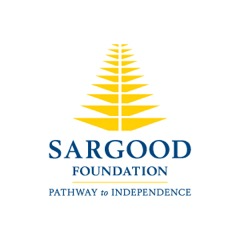 The Colin Apps Memorial GrantApplication Form 2020Closing Date 30 November 2020Before completing the following application, please ensure that you have read and understood the Colin Apps Memorial Grant Guidelines Applicant DetailsDetails of your spinal cord injury – please detail the extent and cause, level and type Who are you? - Please tell us about yourself – your interests, hobbies etcApplication for The Colin Apps Memorial Grant – please outline why would you like to be considered for a stay at Sargood on Collaroy and tell us how you will benefit and what activities you would like to undertakeDo you require assistance (upto $500) with travel costs? If so, please provide details belowPlease let us know the best dates for your stay – 27th January to 25th June 2021 (Excluding school holidays approx. 1st April to 19th April 2020)The Financials – please outline why you are in need of this grant. Please note that preference will be given to applicants that can demonstrate financial hardshipI acknowledge that any acceptance of my request is subject to the limitation of funds available for the purposes of financial assistance of guests at SoC from the Colin Apps Memorial Grant.I confirm that to the best of my knowledge that the information above is true and correct and agree to being contacted by the Sargood Foundation for further information if necessaryThank you, please return via email before 30 November 2020 to susan@sargood.org.auTimingApplications open August 1st 2020Applications to be received by 30 November 2020Applications reviewed, Grant awarded and Recipient notified December 2020Stay to be organised at convenience of Recipient before June 25 2021 (Depending on room availability and excluding school holiday periods)Enquiries and further informationEmail susan@sargood.org.au or call Susan Johnston on 0415 127 3631 Brissenden Avenue, Collaroy NSW 2097PO Box 416 , Collaroy Beach NSW 2097ABN: 32 159 830 314    CFN: 22611Full name:Date of birth and age:Address:Mobile:Email:Level of spinal cord injury:Are you supported by NDIS  or icare?Are you an Australian Citizen or Permanent Resident?Name, age and relationship to accompanying guest………………………………..……………………………..………/…/20…SignPrint NameDate